Mateřská škola Prušánecká 8, Brno, příspěvková organizaceÚdaje o mateřské škole za školní rok 2022/2023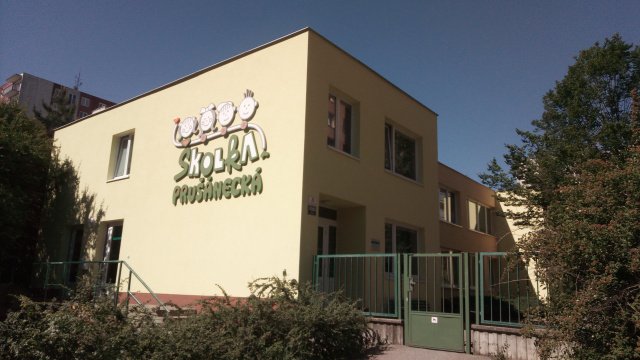 srpen 2023						zpracovala  Zuzana Davidová									ředitelka MŠ